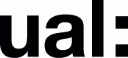 UAL 2019 Erasmus Staff WeekExpression of interest formThank you for your interest in UAL 2019 Erasmus Staff Week, which is taking place this year from Tuesday 19th March to Friday 22nd March. Our theme this year is Digital Arts and Digital Education. The staff week is open to colleagues from International Offices, other Professional Services, academic staff and technicians. Please complete the form below and send to internationalmobility@arts.ac.uk . Name:Job title: Institution: Department:YesNoAre you available to attend the entire event?(If no, please specify the days you would like to attend)Are you available to attend the entire event?(If no, please specify the days you would like to attend)Would you be interested in attending the UAL Teaching and Learning Conference during the week?Would you be interested in attending the UAL Teaching and Learning Conference during the week?Have you previously attended a UAL staff week?Have you previously attended a UAL staff week?Which colleges would you like to visit (Chelsea College of Art, Camberwell College of Art, Central Saint Martins, London College of Communication, London College of Fashion, Wimbledon College of Art?Which colleges would you like to visit (Chelsea College of Art, Camberwell College of Art, Central Saint Martins, London College of Communication, London College of Fashion, Wimbledon College of Art?Which colleges would you like to visit (Chelsea College of Art, Camberwell College of Art, Central Saint Martins, London College of Communication, London College of Fashion, Wimbledon College of Art?Which colleges would you like to visit (Chelsea College of Art, Camberwell College of Art, Central Saint Martins, London College of Communication, London College of Fashion, Wimbledon College of Art?Are you interested in visiting any non-academic departments during your visit (please specify)?Are you interested in visiting any non-academic departments during your visit (please specify)?Are you interested in visiting any non-academic departments during your visit (please specify)?Are you interested in visiting any non-academic departments during your visit (please specify)?We would like to showcase initiatives from delegates on the theme “Digital/Analogue Intersections”- this is an opportunity to explore how UAL uses digital technology in professional and academic contexts but also to share best practice from visiting colleagues. Initiatives may include ways to improve staff and student experience through learning and teaching and/or digital innovations in areas such as IT services, HR or communications. If would like a project to be considered for the showcase, please write a brief statement (100 words) about your initiative below, including any links if relevantWe would like to showcase initiatives from delegates on the theme “Digital/Analogue Intersections”- this is an opportunity to explore how UAL uses digital technology in professional and academic contexts but also to share best practice from visiting colleagues. Initiatives may include ways to improve staff and student experience through learning and teaching and/or digital innovations in areas such as IT services, HR or communications. If would like a project to be considered for the showcase, please write a brief statement (100 words) about your initiative below, including any links if relevantWe would like to showcase initiatives from delegates on the theme “Digital/Analogue Intersections”- this is an opportunity to explore how UAL uses digital technology in professional and academic contexts but also to share best practice from visiting colleagues. Initiatives may include ways to improve staff and student experience through learning and teaching and/or digital innovations in areas such as IT services, HR or communications. If would like a project to be considered for the showcase, please write a brief statement (100 words) about your initiative below, including any links if relevantWe would like to showcase initiatives from delegates on the theme “Digital/Analogue Intersections”- this is an opportunity to explore how UAL uses digital technology in professional and academic contexts but also to share best practice from visiting colleagues. Initiatives may include ways to improve staff and student experience through learning and teaching and/or digital innovations in areas such as IT services, HR or communications. If would like a project to be considered for the showcase, please write a brief statement (100 words) about your initiative below, including any links if relevant